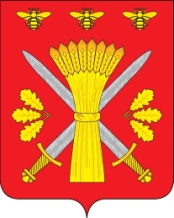 РОССИЙСКАЯ ФЕДЕРАЦИЯОРЛОВСКАЯ ОБЛАСТЬТРОСНЯНСКИЙ РАЙОННЫЙ СОВЕТ НАРОДНЫХ ДЕПУТАТОВРЕШЕНИЕ4 апреля  2018 года                                                                             № 110с. Тросна                                                          Принято на семнадцатом заседании                                                                                        районного Совета народных депутатов                                         пятого созыва Об  утверждении отчета о работе Контрольно-ревизионной комиссии  Троснянского района  в 2017 годуВ соответствии с пунктом 16 подпунктом 5 и пунктом 62 Положения о Контрольно-ревизионной комиссии Троснянского района Орловской области, утвержденного решением Троснянского районного Совета народных депутатов  от 21 июля 2011 года № 40, заслушав отчет председателя контрольно-ревизионной комиссии Троснянского района Орловской области  Филипповой И.В. о проделанной работе за 2017 год    Троснянский районный Совет народных депутатов РЕШИЛ:1. Отчет Контрольно-ревизионной комиссии Троснянского района Орловской области о  работе в 2017 году утвердить.2. Настоящее решение обнародовать на официальном сайте администрации Троснянского района. Председатель районного                                  Глава района                                   Совета народных депутатов                                                                 В.И.Миронов                                                  А.И.Насонов              Приложениек решению РСНД№____от________2018 годаОтчето работе контрольно-ревизионной комиссии Троснянского района Орловской области за 2017 годОбщая информацияКонтрольно-ревизионная комиссия муниципального образования Троснянский район Орловской области   является контрольно-счетным органом муниципального образования Троснянский район, не обладает правами юридического лица.Действующая система внешнего финансового контроля интегрирована в основные составляющие бюджетного процесса и предполагает непрерывный трехлетний цикл контроля за исполнением бюджетов каждого финансового года, реализуемый на трех последовательных стадиях.В соответствии с действующим законодательством Контрольно-ревизионная комиссия Троснянского района является участником бюджетного процесса, обладающим бюджетными полномочиями. Контрольно-ревизионная комиссия как постоянно действующий орган муниципального внешнего финансового контроля осуществляет предварительный, текущий и последующий контроль, проводит контрольные и экспертно-аналитические мероприятия в бюджетной сфере, а также проводит проверки формирования и исполнения районного бюджета, аудит закупок . Контрольно-ревизионная комиссия Троснянского района Орловской области образована Троснянским районным Советом народных депутатов   (решение Совета депутатов от 21.07.2011 №40  « О Положении «О контрольно-ревизионной комиссии Троснянского района, Орловской области» и решение № 96 от 19 января 2018 года) Полное наименование – Контрольно-ревизионная комиссия Троснянского района Орловской области, краткое наименование – КРК Троснянского района (далее по тексту также  – КРК).В 2017 году работа Контрольно-ревизионной комиссии осуществлялась в соответствии с    Федеральным   законом от    07.02.2011 № 6-ФЗ   «Об общих принципах организации деятельности контрольно-счетных органов субъектов Российской Федерации и муниципальных образований», Уставом Троснянского района, регламентом контрольно-ревизионной комиссии Троснянского района , утверждённым решением РСНД № 93 от 27 декабря 2011 года и на основании соглашений, подписанных между представительным  органом района и 8-ю поселениями, входящими в состав Троснянского муниципального района, о передаче КРК района части полномочий контрольно-счетных органов поселений: Троснянское сельское поселение, Жерновецкое сельское поселение, Ломовецкое  сельское поселение, Пенновское сельское поселение ,  Малахово-Слободское  сельское поселение, Муравльское сельское поселение, Воронецкое сельское поселение Никольское сельское поселение.Деятельность КРК осуществлялась в 2017 году на основании Плана работы, утвержденного председателем КРК. В соответствии с Планом работы, в целях реализации полномочий контрольно-счетного органа Контрольно-ревизионной комиссией  всего проведено 28 экспертно-аналитических и 19 контрольных мероприятий  (в 2016 году – 24  экспертно-аналитических и контрольных мероприятий). Экспертно-аналитическая деятельность В 2017 году проведены следующие экспертно-аналитические мероприятия:- экспертиза  проектов решений Советов  депутатов муниципальных образований Троснянского района Орловской области (района и поселений) об исполнении бюджетов муниципальных образований Троснянского района Орловской области за 2016 год - 9;- экспертиза проектов решений Троснянского районного Совета народных депутатов о внесении изменений в решение «О прогнозе  и бюджете Троснянского района на 2017 год и плановый период 2018-2019 годов» -7; - финансово-экономическая экспертиза  проектов муниципальных программ и изменений в муниципальные программы – 8, в частности:1. «Молодежь  Троснянского района  на 2017-2020 годы» (изменения),2.«Совершенствование системы профилактики правонарушений и усиления борьбы с преступностью в  Троснянском районе  на 2017-2019 годы» (изменения).3.« Обеспечение мероприятий гражданской обороны, предупреждения и ликвидации чрезвычайных ситуаций природного и техногенного характера, обеспечения пожарной безопасности и безопасности людей на водных объектах на территории   Троснянского района в период  2014-2018 годы» (изменения).4.«Развитие образования в  Троснянском районе  в последней редакции постановления администрации Троснянского района  от 25 марта 2016 года № 33 (изменения).5.«Устойчивое развитие сельских территорий Троснянского района  на 2014-2017 годы и на период до 2020 года» в последней редакции постановления администрации Троснянского района  от 15.04.2016 года № 48(изменения).6.«Развитие культуры и искусства, сохранение и реконструкция военно-мемориальных объектов в  Троснянском районе Орловской  области   на 2015-2019 годы»( изменения).7.«Развитие архивного дела в Троснянском районе Орловской области на 2014-2019 годы» в последней редакции постановления администрации Троснянского района  от 28.04.2016 года № 55(изменения).8.«Противодействие экстремизму и профилактика терроризма на территории Троснянского района Орловской области на 2018-2020 годы»(новая программа).- анализ оперативной информации об исполнении бюджета муниципального образования Троснянский район Орловская область за 1 квартал, 1 полугодие, за 9 месяцев 2017 года - 3;- заключение на проект решения Троснянского районного Совета народных депутатов  «О прогнозе социально-экономического развития Троснянского района и  бюджете  района на 2018 и плановый период 2019-2020 годов» - 1 ;Контрольная деятельность В соответствии с полномочиями контрольно-ревизионной комиссии , в соответствии с Планом работы КРК проведены следующие контрольные мероприятия:- внешняя проверка годового отчета об исполнении бюджета муниципального образования Троснянского района Орловской области, включая внешнюю проверку  годовой бюджетной отчетности  главных распорядителей  бюджетных средств, за 2016 год (отдел образования , финансовый отдел, районная администрация, отдел культуры, ЕДДС, отдел по управлению муниципальным имуществом- 6);- внешняя проверка годовых отчетов об исполнении бюджетов поселений Троснянского муниципального района, заключивших соглашение о передаче части полномочий контрольно-счетного органа поселения, за 2016 год - 8;-проверка соблюдения бюджетным образовательным учреждением Троснянского района -Орловской области  «Троснянская средняя общеобразовательная школа» требований законодательства Российской Федерации и иных нормативных правовых актов о контрактной системе в сфере закупок товаров, работ, услуг-1-проверка целевого и эффективного использования средств, направленных на выплату компенсации части родительской платы за присмотр и уход за детьми, посещающими образовательные организации Троснянского района, реализующие образовательную программу дошкольного образования (за 2016 год)-1.– Проверка достоверности сведений по кредиторской задолженности бюджета Троснянского района в разрезе отраслей и основных кредиторов по состоянию на 1 января 2017 года и на 1 июня 2017 года - 1.Проверка целевого и эффективного использования бюджетных средств БОУ ТР ОО «Сомовская основная общеобразовательная школа» за период 2016-2017гг.» - 1.Проверка  эффективности использования субсидий на возмещение расходов на обеспечение  питанием учащихся  муниципальных образовательных организаций Троснянского района- 1Объем проверенных бюджетных средств всего с учетом экспертно-аналитических мероприятий) составил 202934 тысячи рублей(бюджет 2016 года) Основные итоги контрольных  и экспертно-аналитических мероприятий Внешняя проверка годовых отчетов об исполнении местных бюджетов, включая проверку годовой бюджетной отчетности главных администраторов бюджетных средств, за 2016 год (п. 1.1.Плана работы КСП, утвержденного распоряжением председателя КСП   от 27.03.2017№  3  и п. 2.9 Плана работы КСП,  утвержденного распоряжением председателя КСП от 29.12.2015  № 31)Внешняя проверка годовых отчетов об исполнении местных бюджетов, включая проверку годовой бюджетной отчетности главных администраторов бюджетных средств, за 2016  год проведена в соответствии с требованиями  статьи 264.4 Бюджетного кодекса Российской Федерации, в целях  установления законности, степени полноты и достоверности бюджетной отчётности.Оценка достоверности бюджетной отчетности проводилась на основании представленных форм бюджетной отчетности (камерально). Всего проверено 8  годовых отчетов об исполнении бюджетов сельских поселений, а также  годовая бюджетная отчетность 6-и главных администраторов бюджетных средств (районная администрация, отдел по управлению муниципальным имуществом, финансовый отдел, отдел культуры администрации Троснянского района, отдел образования администрации Троснянского района, ЕДДС-казённое учреждение) и годовые отчеты администраций сельских поселений Троснянского района и 8-и бюджетных учреждений культуры.Установлено, что  полнота представленной  бюджетной отчетности  в финансовый отдел   главными администраторами бюджетных  средств и администрациями сельских поселений  не соответствует  требованиям Инструкций, утвержденных приказами МФ РФ  от 23.12.2010 № 191н «Об утверждении инструкции о порядке составления и представления годовой, квартальной и месячной отчетности об исполнении бюджетов бюджетной системы Российской Федерации» и от 25.03.2011 года № 33н «Об утверждении инструкции о порядке составления, представления годовой, квартальной  бухгалтерской отчетности государственных (муниципальных) бюджетных и автономных учреждений».При проверке бухгалтерской годовой отчетности, представленной администрацией Троснянского района было установлено, что из вышеперечисленных  форм, администрацией были представлены только шесть: ф.0503130,ф.0503169,ф.0503168,  ф.503121.ф.503110,ф.0503173.   Для проведения внешней проверки годовой бюджетной отчётности за 2016 год  муниципальное казённое учреждение «Единая дежурно-диспетчерская служба Троснянского района Орловской области» представило в контрольно-ревизионную комиссию Троснянского района следующие формы; 0503121,0503110,0503130, 0503168,0503127,0503123.                  Отделом по управлению муниципальным имуществом для проведения внешней проверки представлены ф. 0503110 «Справка по заключению  счетов бюджетного учета отчетного финансового года», ф. 0503121 « Отчет о финансовых результатах»,  ф. 0503130 «Баланс главного распорядителя, распорядителя, получателя  бюджетных средств»,  ф.0503168 « Сведения о движении нефинансовых активов», ф.0503173 «Сведения об изменении остатков валюты баланса».Аналогичные нарушения допущены  финансовым отделом ,отделом культуры и отделом образования администрации Троснянского района. 2. Анализ состояния кредиторской и дебиторской задолженности бюджетов муниципального района (п. 1.13 Плана работы КСП, утвержденного распоряжением председателя КСП от 29.12.2015 № 31)               Контрольно-ревизионная комиссия  в 2017 году в рамках единого общероссийского экспертно-аналитического мероприятия провела анализ состояния кредиторской и дебиторской задолженности бюджетов с выработкой предложений по ее сокращению.Кредиторская задолженность по разделу «образование» на 1 января 2017 года составляла 2258945,46 рублей (-теплоснабжение 1358300,39 рублей,-горячая вода 7079,04 рублей,-водоотведение, КБО 156,96 рублей, водоснабжение  9862,3 рублей,-электроснабжение 216120,58 рублей, -газоснабжение 66232,72 рублей, -услуги связи 22671,91 рублей,- расходы на содержание имущества 15006,34 рублей,- расходы на оказанные услуги и работы 8997,48 рублей, - транспортные расходы 1430 рублей, - расходы на продукты питания и хоз.нужды 546166,43 рублей.- пенсионный фонд 1922,86 рублей, - соц.страхование 4489,02 рублей,- средства мед.фонда 509,43 рубля.Кредиторская задолженность в середине года (на 1 июня 2017 года) по учреждениям образования составила 2592960,19 рублей, то есть снижение не произошло.Учреждения культуры района финансируются из бюджетов сельских поселений. Кредиторская задолженность на 1 января 2017 года по учреждениям культуры сложилась в сумме 452553,64 рублей (задолженность районного бюджета 46770,26 рублей, задолженность сельских поселений по учреждениям культуры 405783,38 рублей.) В сельских поселениях большая часть задолженности пришлась на расходы по содержанию имущества – 675728,66 рублей.  На 1 июня 2017 года кредиторская задолженность по сельским поселениям составляла  2597888,18 рублей рост кредиторской задолженности составил 1201169,77 рублей по сравнению с началом 2017 года.Задолженность перед поставщиками бюджета сложилась следующим образом:Районный бюджет:МУЖКП Троснянского района за коммунальные услуги  1614077,75 рублей , что на 238679,06 рублей больше, чем на 1 января 2017 года,ООО АПК «Орловска Нива» -  продукты питания 55733,40 рублей,ОАО «Орловский хлебокомбинат» - продукты питания 30458,2 рублей,ИП Сабелькина О.А. – продукты питания  216095,98 рублей,ИП Нерушева Т.В. – продукты питания  243307,60 рублей,ИП  Ершов В.Н. – продукты питания 15796,11 рублей.	Сельские поселения:ООО ИНТЕР РАО ЕЭС – электроэнергия 25916,2 рублей.ООО «Газпроммежрайгаз»-  459299,17 рублей,МУЖКП Троснянского района – 605877,97рубляГУ Орл.обл «Дорожная служба» - 457906 рублей,
ПАО «Ростелеком» - 91034,45 рублей,          3.Проверка  эффективности использования субсидий на возмещение расходов на обеспечение  питанием учащихся  муниципальных образовательных организаций Троснянского района (п.1.11.3 Плана работы КРК на 2017 год) При мониторинге цен продуктов питания в образовательных школах было установлено: в течение одного месяца поставщиком ИП Ершовым В.Н.  цены на продукты менялись от двух до трёх раз ( молоко 55 рублей, 58 рублей, 61 рубль за 1 литр; масло сливочное 511 рублей, 560 рублей за килограмм; масло растительное 70 рублей , 73 рубля за 900гр), поставщиком ИП Сабелькина О.А. (масло растительное 61 рубль, 70,8 рублей, 82 рубля; молоко 49 рублей, 54 рубля; гречневая крупа 48 рублей, 55 рублей за 900грамм) и т.д. В данном случае нарушены нормы 44-ФЗ . За аналогичные товары учреждения образования производят оплату зачастую не по рыночным ценам.Цены на молоко колеблются от 39 до 61 в зависимости от поставщиков, на масло сливочное от 440 до 560 рублей за килограмм, гречневая крупа от 48 рублей до 75 рублей за 900 грамм.  Выбрав  поставщика конкурентным способом, у многих школ появилась бы возможность качественно повысить организацию питания.  Но при несвоевременной оплате поставленной продукции , есть шанс попасть под уплату неустоек, предусмотренных контрактом. Крупные поставщики продуктов питания не заинтересованы в заключении контрактов с малокомплектными школами , поэтому поставкой продуктов питания этим школам занимаются индивидуальные предприниматели. При подготовке экспертно-аналитических заключений установлено, что были допущены нарушения положений БК :- Согласно  требованиям абзаца четвертого пункта 2 статьи 179 Бюджетного кодекса необходимо  приводить муниципальные программы  в соответствие с решением о бюджете на очередной год и плановый  период не позднее  трех месяцев  со дня вступления  его в силу - 6 фактов.  - нарушались требования порядка  разработки, реализации и оценки эффективности муниципальных программ Троснянского района и методических указаний по их разработке ,принятые постановление м администрации Троснянского района № 19 от 1 февраля 2017 года. (согласование, антикоррупционная экспертиза, требования к паспорту).-нарушены сроки рассмотрения и утверждения нормативно-правовых актов поселения (утверждались дотации на сбалансированность бюджетов и межбюджетные трансферты раньше, чем принималось решение РСНД на их оказание) В разрезе поселений таких фактов установлено: Троснянское СП -2 факта, Пенновское СП -2факта, Воронецкое СП – 4 факта, Никольское СП – 5 фактов, Жерновецкое СП – 6 фактов, Ломовецкое СП - 3 факта, М-Слободское СП – 3 факта, Муравльское СП-4 факта).        4. Внешняя проверка годовой бюджетной отчётности Если обобщить нарушения, установленные при сдаче годовой бюджетной отчетности , то они будут выглядеть следующим образом:1.Нарушение общих требований к бухгалтерской отчетности, в том числе к ее составу – статей 13 и 14 Федерального закона от 06.12.2011 №402-ФЗ «О бухгалтерском учете» (п. 2.9 Классификатора нарушений);2.Нарушение ведения бухгалтерского учета, составления и представления бухгалтерской (финансовой) отчетности и нарушение требований, предъявляемых к проведению инвентаризации активов и обязательств – нарушение статьи 11 Федерального закона №402-ФЗ, Инструкции №191н и Приказов Минфина РФ от 01.12.2010 N 157н и от 13.06.1995 №49 (п. 2.4 Классификатора нарушений);3.Нарушение требований, предъявляемых к оформлению фактов хозяйственной жизни экономического субъекта первичными учетными документами – нарушение статьи 9 Федерального закона №402-ФЗ (п.2.2 Классификатора нарушений);4.Нарушения руководителем требований к организации ведения бухгалтерского учета – нарушение статьи 7 Федерального закона №402-ФЗ (п.2.1 Классификатора нарушений);5.Недостоверность показателей на 01.01.2017, отраженных в Балансе (ф.0503130) за 2016 год – нарушение статьи 264.2 Бюджетного кодекса РФ, статьи 13 Федерального закона №402-ФЗ и пункта 15 Инструкции №191н (п.1.2.91 и п.2.9 Классификатора нарушений);6.Нарушение установленных сроков представления отчетности, недостоверная отчетность (п.1.2.91 Классификатора нарушений);7. Неосуществление бюджетных полномочий главного распорядителя бюджетных средств (п.1.2.97 Классификатора нарушений);8. Неосуществление бюджетных полномочий главного администратора доходов (п.1.2.98 Классификатора нарушений);9. Нарушение требований, предъявляемых к регистру бухгалтерского учета (п.2.3 Классификатора нарушений);10. нарушение требований, предъявляемых к проведению инвентаризации (п.2.4 Классификатора нарушений);11.- Нарушение требований к бюджетной (бухгалтерской)  отчетности, в т.ч. к её составу (п.2.9 Классификатора нарушений;12.- Отсутствие  в учете начислений арендной платы за  земельные участки;13.Нарушение главным распорядителем бюджетных средств порядка планирования бюджетных ассигнований и методики, устанавливаемой соответствующим финансовым органом;14.Нарушение порядка разработки прогнозного плана (программы) приватизации государственного (муниципального) имущества;15.Нарушение порядка реализации государственных (муниципальных) программ  фактов;16.Нарушение порядка проведения оценки планируемой эффективности реализации государственных (муниципальных) программ; 17.Принятие бюджетных обязательств в размерах, превышающих утвержденные бюджетные ассигнования и (или) лимиты бюджетных обязательств:18.Несоблюдение требований, в соответствии с которыми муниципальные контракты (договора) заключаются и оплачиваются в пределах лимитов бюджетных обязательств; 19.Нарушения порядка формирования контрактной службы (назначения контрактных управляющих);20.Нарушения порядка формирования, утверждения и ведения плана закупок, порядка его размещения в открытом доступе;21.Нарушения порядка формирования, утверждения и ведения плана-графика закупок, порядка его размещения в открытом доступе;22.Нарушения при обосновании закупки  - 1 факт;23.Не включение в контракт (договор) обязательных условий-3 факта24. Нарушения условий реализации контрактов (договоров), в том числе сроков реализации, включая своевременность расчетов по контракту (договору)По результатам проведенной внешней проверки направлены заключения в адрес всех руководителей главных администраторов бюджетных средств. Заключения на годовые отчеты об исполнении бюджетов направлены в советы депутатов и главам администраций. В заключениях даны рекомендации по устранению выявленных нарушений и недостатков. Результаты контрольной и экспертно-аналитической деятельности КРК в отчетном периоде позволили сделать следующие выводы: как и в предыдущие периоды  при осуществлении бюджетного процесса главными администраторами бюджетных средств не в полной мере используются имеющиеся возможности по мобилизации доходов в муниципальные бюджеты; имеются нарушения в учете муниципального имущества; недостаточен контроль за деятельностью муниципальных учреждений, со стороны структурных подразделений местных администраций, в функции которых входит осуществление внутриведомственного контроля;  при проведении проверок выявляются нарушения при исполнении бюджетов, нарушения бухгалтерского учета и отчетности, выражающиеся в нарушении методологии бухгалтерского учета и искажении бухгалтерской отчетности;  допускаются нарушения федерального законодательства при осуществлении контрактной системы в сфере закупок муниципальными заказчиками. Реализация результатов контрольных и экспертно-аналитических мероприятий По результатам проведенных в 2016 году контрольных мероприятий КРК  в адрес руководителей проверяемых органов и организаций  направлены 2 акта по фактам выявленных нарушений, требующих принятия незамедлительных мер по их устранению и безотлагательного пресечения противоправных действий, 2 представления и 1 предписание для их рассмотрения и принятия мер по   устранению  выявленных нарушений   и недостатков и мер по пресечению и предупреждению нарушений, а так же 28 экспертно-аналитических заключений.Взаимодействие Контрольно-ревизионной комиссии Троснянского района с Контрольно-счетной палатой Орловской области в 2017 году Взаимодействие Контрольно-ревизионной комиссии Троснянского района  с государственными органами С 2014 года Контрольно-ревизионная комиссия Троснянского района Орловской области ти взаимодействует с Отделом Федерального казначейства по Троснянскому району Орловской области  на основании   Соглашения об информационном взаимодействии в части обмена информацией при осуществлении контроля за соблюдением требований бюджетного законодательства,  взаимодействие при передаче информации, на основании которой осуществляются операции со средствами муниципального образования, а также отчетных и иных документов Отдела Федерального казначейства по Троснянскомй району Орловской  области по кассовому обслуживанию исполнения бюджетов муниципальных образований.Стандартизация и методологическое обеспечение деятельности КРК       В соответствии с  положениями Федерального закона от 7 февраля 2011 года N 6-ФЗ "Об общих принципах организации и деятельности контрольно-счетных органов субъектов Российской Федерации и муниципальных образований" и общими требованиями к стандартам внешнего государственного и муниципального финансового контроля, утвержденными Коллегией Счетной палаты Российской Федерации, в целях формирования  системы внутреннего методического регулирования деятельности контрольно-счетного органа, способствующей качественному выполнению задач, возложенных на КРК, повышению уровня эффективности  контрольной и экспертно-аналитической деятельности, на основании Плана методологического обеспечения деятельности в КРК на 1 января 2018 года разработаны и утверждены:1.Стандарт организации деятельности Контрольно-ревизионной комиссии Троснянского района «Планирование»;2.Стандарт внешнего муниципального финансового контроля экспертно-аналитических мероприятий;3.Стандарт внешнего муниципального финансового контроля СФК «Проведение оперативного (текущего) контроля за ходом исполнения местного бюджета»;4.Стандарт внешнего муниципального финансового контроля (аудита)  СФК «Общие правила проведения контрольного мероприятия»;5.Стандарт «О порядке проведения проверок исполнения решения о бюджете и заключения к нему»;6Стандарт по  контролю за реализацией результатов контрольных и экспертно-аналитических мероприятий;7.Стандарт по  контролю «О соблюдении нормативно-правовых актов»8.Стандарт по  контролю по экспертизе проекта бюджета на очередной финансовый год и плановый период;9.Стандарт о подготовке отчёта о деятельности КРК;10.Стандарт аудита эффективности использования муниципальных средств;11.Стандарт о порядке организации методологического обеспечения деятельности КРК;12.Стандарт ФК на проведение аудита в сфере закупок; 13.Стандарт по  экспертизе муниципально-правовых актов;14.Стандарт ФК по экспертизе внесения изменений в бюджет Троснянского района; 15.СФВК «Проведение контроля оперативных показателей в экономической, бюджетно-финансовой и социальной сферах Троснянского района;Для соблюдения единого подхода при классификации выявляемых в ходе осуществления внешнего муниципального финансового аудита (контроля) нарушений требований Бюджетного кодекса Российской Федерации, соответствующих законов (решений) о бюджетах бюджетной системы Российской Федерации и иных нормативных правовых актов в КРК применяется  Классификатор нарушений, выявляемых в ходе внешнего муниципального аудита (контроля), утвержденный приказом председателя 15 июня 2017 года.ГласностьВ сети Интернет Контрольно-ревизионная комиссия Троснянского района Орловской области имеет свой раздел на информационный сайте администрации Троснянского района, адрес которого URL:http://www.adm-trosna.ru . В разделах сайта систематически размещается и актуализируется информация о проводимых контрольных и  экспертно-аналитических мероприятиях, информация об организации деятельности КРК. Финансовое обеспечение деятельности КСП Фактические затраты на содержание КСП в 2017 году составили 532,64              тысяч   рублей, В целях повышения эффективности деятельности и эффективности расходования бюджетных средств в КСП приняты организационно-распорядительные документы по регулированию отдельных направлений деятельности контрольно-счетного органа, в том числе направленные на повышение качества контрольной работы и повышение эффективности расходования средств, выделенных на обеспечение деятельности КСП.На новом этапе совершенствования деятельности муниципальных контрольно-счетных органов, Контрольно-ревизионная комиссия Троснянского района , прежде всего, видит свою задачу в повышении результативности деятельности МКСО при исполнении возложенных полномочий, уделив особое внимание анализу (аудиту) эффективности использования муниципальных финансов.Председатель КРК                                              Филиппова И.В. В соответствии с планом работы Совета контрольно-счетных органов Орловской области в 2017 году принимали участие в  заседании Совета КСО-1 заседаниеНа заседаниях Совета контрольно-счетных органов Орловской области в 2017 году рассмотрены вопросы деятельности контрольно-счетных органов: -актуальные задачи и особенности проведения внешнего финансового контроля в социальной сфере;-выявляемые нарушения в сфере закупок и проблемные вопросы развития контрактной системы в сфере закупок товаров, работ, услуг;-правила нормирования в сфере закупок товаров, работ, услуг для обеспечения государственных и муниципальных нужд;-проверки отдельных вопросов соблюдения бюджетного законодательства Российской Федерации и иных нормативных правовых актов, регулирующих бюджетные правоотношения;-вопросы применения законодательства о деятельности контрольно-счетных органов и предложения по внесению изменений в областные законы, регулирующие деятельность контрольно-счетных органов муниципальных образований;-методология по вопросам реализации должностными лицами контрольно-счетных органов права составлять протоколы об административных правонарушениях в соответствии с Кодексом об административных правонарушениях Российской Федерации.На заседании были рассмотрены вопросы законодательного регулирования деятельности контрольно-счетных органов субъектов Российской Федерации и муниципальных образований, опыт взаимодействия Контрольно-счетной палаты Орловской области со Счетной палатой Российской Федерации, муниципальными контрольно-счетными органами, федеральными органами финансового контроля и надзора, практика проведения аудита закупок, организация и результаты проведения совместных контрольных мероприятий с муниципальными контрольно-счетными органами области .